Florida DOE COVID-19 Updates for the 2019-20 School Year (for K-12)	This document goes over the major changes to the 2019-20 school year announced and enacted by the Florida DOE in response to the COVID-19 pandemic, with references to official DOE material where applicable and answers to clarifying questions they've received and provided feedback on.Table of ContentsFlorida DOE COVID-19 References	2Cancellation of all State Assessments in the 2019-20 School Year	4Graduation Assessments Requirements Waivers	5Survey Withdrawal Code of WCO (and W60)	11Assessment Requirements for Non-Seniors	13EOC Course Assessment Requirements (30%)	15Use of FSA Geometry EOC as a Concordant Score	18Notice of Development of Rulemaking (Florida Administrative Registrar, May 6)	20Future and Other State Assessment Administrations	25Scholar Designations	31Bright Futures Scholarship	33Cancellation of School Grades Calculations for the 2019-20 School Year	34Adjustments to the 2020-2021 Accountability Calculations	35Industry Certifications	39Skyward Updates in Response to Changes	40Creating Withdrawal Code of WCO	41Mass Update Student Class Exclude Class from EOC Utility (PS\CA\TO\AU)	42Update Scholar Designation Criteria for 2019-20 Cohort (WS\OF\CA\GR\EN\PS\CF\EN)	45Early Graduates	47Florida DOE COVID-19 References	This section includes all materials posted and/or provided by the Florida DOE with information on changes to policies and procedures implemented as a result of COVID-19. When applicable, these resources will be cited in the guide as supporting documentation. Please note, these direct links may expire after the COVID-19 threat has passed. Reach out to NEFEC for copies of the documents if you wish to review them after they have been made unavailable.* Florida DOE Emergency Response Page (Coronavirus (COVID-19)): http://www.fldoe.org/em-response/ * Submit Additional Questions Not Addressed in Current Resources to the Florida DOE:https://docs.google.com/forms/d/e/1FAIpQLSf-DLJHpq9FP957gMBueqjq41jhlGcjDxT4TufaNMGff0r5mA/viewform* March 19, 2020: Florida Department of Education (FDOE) Q&A Guidance:http://www.fldoe.org/core/fileparse.php/19861/urlt/FDOE-COVID-QAl.pdf* March 23, 2020: Florida Department of Education Emergency Order No.2020-EO-1:http://www.fldoe.org/core/fileparse.php/19861/urlt/DOEORDERNO2020-EO-01.pdf* April 14, 2020: Florida Department of Education Webinar:* April 28, 2020: April 2020 Monthly DAC Callhttps://nefec.freshdesk.com/a/solutions/articles/16000108687* May 6, 2020: Notice of Development of Rulemaking (Florida Administrative Registrar)* May 6, 2020: Instructional Hourshttp://fldoe.org/core/fileparse.php/19861/urlt/InstructionalHours5620.pdf* May 13, 2020: Department of Education Order 2020-EO-02:http://www.fldoe.org/core/fileparse.php/19861/urlt/DOEEmergencyOrder2020-EO-02.pdf* May 13, 2020: Florida Department of Education Webinar K-12 and CTE Topics - FDOE Order #2020-EO-02:http://fldoe.org/core/fileparse.php/19861/urlt/DPSEO-Webinar513.pdf* May 19, 2020: May 2020 Monthly DAC CallTBD* May 20, 2020: Florida Department of Education Webinar: K-12 Accountability Updatehttp://www.fldoe.org/core/fileparse.php/19861/urlt/K12AccountabilityWebinar.pdf* May 20, 2020: Rule 6A-1.09422: Establishing the Geometry EOC as a Comparative Score for the FSA Algebra 1 EOC Assessmenthttp://www.fldoe.org/core/fileparse.php/5663/urlt/6A-109422RWP.PDFCancellation of all State Assessments in the 2019-20 School Year	On March 23, 2020, Commissioner of Education Richard Corcoran issued an Executive Order cancelling all state assessments to be administered in the 2019-20 school year. The 2019-20 assessments were cancelled in Section 4 (Assessments, Accountability, and Promotion), Subsection A (Assessments K-12), paragraph 1. The text of this part of the Executive Order is listed below and is available on page 3 of the EO.Section 4. Assessments, Accountability and PromotionStrict compliance with Chapters 1003 and 1008, and section 1012.34, Florida Statutes, and any regulations promulgated thereunder, is hereby waived to the extent that such waiver is required to carry out the following directives:A. Assessments K-12:1. All remaining state assessments for K-12 are cancelled for the 2019-2020 school year. School districts and other educational entities are authorized to evaluate students for promotion, graduation and final course grades for the 2019-2020 school year based on guidance from the Department. Graduation Assessments Requirements Waivers	In the Executive Order issued by Commissioner Corcoran, students in the 2019-2020 graduating class were given a waiver from the state assessment graduation requirements if said requirements were the last items a student needed to graduate. This waiver was defined in Section 4 (Assessments, Accountability, and Promotion), Subsection A (Assessments K-12), paragraph 2. The text of this part of the Executive Order is listed below and is available on page 3 of the EO.Section 4. Assessments, Accountability and PromotionStrict compliance with Chapters 1003 and 1008, and section 1012.34, Florida Statutes, and any regulations promulgated thereunder, is hereby waived to the extent that such waiver is required to carry out the following directives:A. Assessments K-12:2. Students who are in the 2019-2020 high school graduating class are exempt from being required to use assessments to earn a standard high school diploma pursuant to s. 1003.4282, Florida Statutes, and to earn standard high school diploma designations pursuant to s. 1003.4285, Florida Statutes.4. Q: How does the cancellation of state assessments impact students? (FLDOE Q&A Guidance, March 19)A: The answer will vary based on students’ placement within their educational journey.Current seniors: If a senior is expected to graduate in Spring 2020 and has not met the exit criteria for Algebra I EOC and/or Grade 10 ELA FSA, or earned a concordant score, this criteria will be waived. However, students still must earn the necessary credits and meet the GPA requirements to graduate.Non-seniors: The Department is waiving the requirement for non-senior students who are currently enrolled in a course that requires an EOC to take the associated EOC. However, non-seniors who have yet to pass the Grade 10 FSA ELA must still meet the exit criteria by passing that assessment during a future administration or earning a concordant score. Though non-senior students enrolled in the EOC course of Algebra 1 are not required to take the Algebra 1 EOC, they must still meet the mathematics assessment graduation requirement by either passing the Algebra 1 EOC (offered four times each year) during a future administration, earning a concordant score, or passing the Geometry EOC during a future administration.Grade 3 promotion: Generally, the Grade 3 ELA FSA is a key component districts use to make promotion decisions. Since this data will not be available due to the cancellation of statewide assessments for the 2019-2020 school year, promotion decisions should be made in consultation with parents, teachers, and school leaders based on the students’ classroom performance and progress monitoring data.30% for final grade: For students currently enrolled in courses that include a statewide EOC to be factored into the student’s grade, this requirement will be waived. Districts have the discretion to determine whether district developed EOC assessments are necessary for these courses for the 2019-2020 school year.2020 Graduates (FLDOE Webinar (Slide 9), April 14)The statewide assessment waiver applies to currently enrolled students who have met all other graduation requirements and are expected to graduate in the Spring of 2020.These students will receive a standard diploma.Florida Standards Assessments – Waiver for Current Seniors (FLDOE Webinar (Slide 15), April 14)It applies to all current seniors, even if they:did not participate in the Spring 2020 Retake(s)have been retained multiple timesIt applies to students who are scheduled to graduate in the Spring of 2020 and are coded by the district as non-seniors (e.g., 18-credit hour program).It does NOT apply to:adult education students wishing to re-enroll in high school in 2019-2020current seniors moving from 12th grade to adult education after 2019-2020current seniors who repeat 12th grade for the 2020-2021 school yearConcordant or Comparative Scores (FLDOE Webinar (Slide 16), April 14)Students who were scheduled to take the Spring 2020 Grade 10 ELA or Algebra 1 EOC assessment may use a concordant or comparative score as soon as it is earned.Current Seniors – Algebra 1 and Grade 10 ELA (April 2020 Monthly DAC Call (Slides 7-9), April 28)If a senior is expected to graduate in spring 2020 and has not met the exit criteria for Algebra EOC and/or Grade 10 FSA ELA, or earned a concordant/comparative score, this criteria will be waived.Students still must earn the necessary credits and meet the GPA requirements to graduate.No guidance available on the completion date of the assessment requirements.It applies to all current seniors, even if they:did not participate in the Spring 2020 Retake(s)have been retained multiple timesIt applies to students who are scheduled to graduate in the Spring of 2020 and are coded by the district as non-seniors (e.g. 18-credit hour program).Q: Does the waiver of state assessments (FSA, EOCs) apply to adult high school as well?A: Yes. This waiver only applies to students currently enrolled in adult high school during the 2019-2020 school year. If an individual in adult high school meets all other credit requirements at the end of this semester, the student may qualify for an adult high school diploma without passing the required state assessments.Q: Does the waiver of state testing requirements apply to students who left without obtaining a diploma or passing required exams?A: No. The waiver only applies to currently enrolled students.District Q&As (FLDOE Webinar, April 14)Q: What scores can be used as a concordant score for the Algebra 1 EOC? [54:10]A: The existing concordant/comparative scores are defined in Rule 6A-1.09422 from June 2018. 
* Administered in 2015 and beyond. Students may use a comparative score of 39 on PSAT/NMSQT Math if it was earned prior to 2015.** Administered in March 2016 or beyond. Students may also use a comparative score of 380 on SAT Math if it was earned prior to March 2016.*** Administered in March 2016 or beyond. Students may also use a concordant score of 430 on SAT CriticalReading if it was earned prior to March 2016.District Q&As (April 2020 Monthly DAC Call, April 28)Q: What date passed assessment details should be entered for students who receive the assessments wavier?A: That has not been defined yet. (See below.)Q: If a senior doesn’t have GPA and/or credits, will the waiver be extended if they are retained?A: No, it only applies to students who have all their requirements met at this time and would graduate this spring.Q: Do students have to sit at all if they are using one of the other ways to meet the assessment graduation requirements?A: No, they don’t. If the student earns, for example, an ELA concordant on the SAT in the fall then they don’t need to take the state test at all.Q: Will students who entered ninth grade in 2018-19 be held to the new concordant scores?A: Everything that has been in place is still in place. Nothing has changed with concordant scores. The only change being discussed is the Geometry option for Algebra 1 students. Non-seniors students from this year may apply concordant/comparative scores before taking the state assessment.Q: May seniors ESE students use the waiver, or must they use the current ESE waiver?A: They may use either. Seniors would not need to use the ESE waiver because the requirement is waived for them so there is no need for it. To take it a step further, non-seniors can apply for the ESE waiver without having attempted the assessment as well. (See below.)Q: To clarify, if a student is taking a course with an EOC course exam virtually and he/she does not finish the course until the summer, there is not an official cutoff for when the waiver for testing being cancelled is no longer and the district needs to make the determination. Is that correct?A: The way I am understanding, the current guidance is for students who were going to take the EOC this spring. Those are the only students it applies to. So, if the student is scheduled to complete the course later and take the EOC in the summer or fall, that would presumably not apply to that student. As far the guidance for who it applies to, that is your determination. If the student was planning to finish or mostly complete the course and was going to take the spring administration, then it would apply to them. (See below.)Q: For seniors who may be finishing one course during the summer and will graduate in the summer, will the ELA and Algebra 1 waiver be applicable to them.A: That is not my understanding. My understanding is they must be graduating in the spring. Will take back for clarification.Q: If summer session becomes optional for districts, would extending the waiver to cover the summer be considered?A: As of right now, no. But it will be taken back for consideration.Q: To clarify, does a student on Access points have to take the test to be eligible for the waiver?A: No, the students who are enrolled in Grade 10 and Algebra 1 this spring can apply for the ESE waiver without having the attempt.Q: Regarding the FSAA Grade 10 ELA and FSAA Algebra 1 EOCs, are you saying students can use a waiver without sitting for the assessment? This would only apply to students who were enrolled in those tested courses.A: Yes, that is correct for the ESE.Q: Would this be same from non-Access points ESE students?A: Yes, I believe. Any student who missed the opportunity would be able to apply for the ESE waiver without an attempt. Will be clarified in documentation.April 2020 Monthly DAC Call – Additional Clarification (May 18)Q: For seniors who may be finishing one course during Summer, and will graduate in Summer, will the ELA & Algebra 1 Waiver be applicable to them? When is the cutoff for the waiver?A: Students whose data are submitted in Survey 5 (due 7/24/20) with completed graduation requirements are eligible for the assessment waiver for seniors.Q: May senior ESE students use the assessment waiver or must they use the current ESE waiver?A: Seniors will not need to use the ESE waiver because the assessment graduation requirements are already waived. However, IEP teams should plan to meet to discuss transition plans for seniors.FASTER – New diploma codes for school year 2019-2020 due to COVID-19 Pandemic (Email Communication, May 18)I/S01 – Demographic RecordFor additional clarification per the K-12 Student Assessment office on the cancellation of the state assessments for school year 2019-2020 due to the COVID-19 Pandemic:Items 39a – 39f Assessment Passed / Assessment Met:For this year’s seniors, they may have a “Y” for all five EOCs and Grade 10 ELA (not a special waiver code).For this year’s non-seniors, they may have a “Y” for Biology, Geometry, and/or U.S. History if they were enrolled in a course and would have taken the EOC in Spring 2020. For Algebra 1, while the 30% is not required, they must still meet this requirement.For non-seniors enrolled in Algebra 1, a passing score on the Geometry EOC will satisfy this graduation requirement (in addition to the other tests listed).Interdistrict Printed Transcript (SRTS12IS)For additional clarification per the Student Support office for school year 2019-2020 due to the COVID-19 PandemicIf the DATE PASSED ASSESSMENT TEST FOR GRADUATION PURPOSE for ENGLISH/LANGUAGE ARTS or MATHEMATICS/ALGEBRA I, from the I/S01 demographic record formats 19F and 19G, is populated on the Cumulative Summary page, it is up to the district to determine the date used. However, the last day of the school year or the graduation date (for seniors) is acceptable.District Q&As (K-12 Accountability Update, May 20)Q: Would the assessment waiver apply to a senior who earned a [certificate of completion] in January 2020?A: The assessment waiver, as captured in the emergency order, clearly states that it's for students who are expected to graduate in the 2019-2020 school year. I don't know the particular details of a student who may have earned a certificate of completion in January of 2020, whether that was solely based on the assessments or whether it was based on other requirements such as GPA or course credits. But if a student was scheduled to graduate in the 2019-2020 school year and the sole reason they did not graduate is because they had not yet met the assessment requirement, that requirement is waived. – Juan Copa, Deputy Commissioner

The waiver in the guidance that we've been given on this topic is that this is for currently enrolled students as well, so if you had a student that was exited from your system in January of '20, they were not currently enrolled in the spring term, so that would not apply to them. – Chancellor Jacob OlivaQ: Can you confirm if a student exited with a [certificate of completion] in January, can the [certificate of completion] be changed to the WCO graduation code?A: I think Jacob provided clarity on that. The waiver is for students that were currently enrolled in the spring. So if that student earned a certificate of completion in January and, therefore, left the system or withdrew from the school, there were not currently enrolled in the spring. – Juan Copa, Deputy Commissioner

That is correct. That is the guidance we've been issuing. – Chancellor Jacob OlivaQ: Is there additional guidance pertaining to students currently enrolled in M/J Civics?A: I believe that question would be about what to do for students currently enrolled in middle school civics that were not able to take a middle school EOC; that's my assumption on what the question is. Again, as the emergency order indicated, if a student was enrolled in an end-of-course course this spring when the assessments were cancelled, then the 30% requirement is not required for those particular courses. So in other words, you can calculate a final course grade for middle school civics based on the data that you have locally, based on the coursework and any local scores that would go into a grade calculation. There's no 30% requirement. And just to clarify, passing the middle school civics assessment is not a requirement to be promoted out of middle school. The requirement is the student must take the Civics course, which of course has a corresponding EOC in a typical year (this year it does not), but they must take that course in order to be promoted out of middle school. So, not having the Civics EOC does not hold back a student from moving on to high school. – Juan Copa, Deputy CommissionerQ: Do [students] need to sit the EOC Civics before they are promoted to high school?A: No, they do not. Again, if they were taking Civics this school year and they were unable to take the EOC, the 30% requirement is waived and, therefore, a final course grade can be assigned locally and they would have met their civics course requirement, which is the requirement to be promoted out of middle school. – Juan Copa, Deputy CommissionerQ: Are EOCs waived for alternative programs?A: The waiving of EOC is for anybody, again, that was enrolled in those courses this particular school year and was unable to take the EOC that is required of the course. So, again, that 30% requirement that is attached to any EOC for the calculation of final course grade has been waived. That applies for traditional schools as alternative schools. – Juan Copa, Deputy CommissionerSurvey Withdrawal Code of WCO (and W60)	A new withdrawal code of "WCO" was defined by the Florida DOE for MIS to identify students graduating with the assessments waiver. In order to be eligible for the waiver, the student must meet all other graduation requirements (including GPA, required coursework, earned credits, etc.), must have planned to sit for the FSA Grade 10 ELA or Algebra 1 EOC this spring, and the assessment cancellations has impacted their ability to meet the assessment requirement prior to graduating this spring. (Not announced but also created is a withdrawal code of "W60" for adult high school students graduating with a standard diploma with their assessment graduation requirements waived.)If a student has an existing concordant/comparative score or earns one prior to graduation, use the corresponding withdrawal code (WFT). If the student has earned an ESE waiver, use the corresponding withdrawal code (WFW). Use "WCO" only if neither of these options apply and the student would otherwise have graduated under normal circumstances if they were to have met the assessment requirement through a state assessment (W06). Students on CTE Pathway or ACCEL graduation options will also use WCO if they graduate under those options without meeting their assessment graduation requirements (see District Q&A below).Skyward is aware of the new withdrawal code and is working on adding it to Skyward for districts to use.Expected Release: February 2020 Release, Addendum 07 (April 30) – RELEASED AND INSTALLED!TODO: Once Skyward has added the new withdrawal code in Skyward, districts will need to go to Withdrawal Codes under Student Codes (WS\ST\PS\CO\WC) to add it. This withdrawal code is only valid in the 2019-20 school year and should be configured accordingly.2020 Graduating Senior MIS Code (FLDOE Webinar (Slide 10), April 14)The following code and definition will be added to Survey 5: WCO.Definition: Any student who graduated and met all the requirements to receive a standard diploma and was exempted from required assessments due to cancellation of the 2019-2020 statewide assessments.A student with this code will count as a graduate in the high school graduation rate calculation, and this code will only apply to students that are scheduled to graduate this year (2019-2020).2019-20 Appendix B: Attendance Recordkeeping Required Codes for Adult Students (link)Adult withdrawal Code "W60" added to Appendix BDefinition: "Any adult student who graduated from school and met all of the requirements to receive a standard diploma and was exempted from being required to use assessments to earn a standard high school diploma due to cancellation of the 2019-2020 statewide assessments per DOE Order No. 2020-EO-01."District Q&AQ: If a senior student was to graduate under the Career and Technical Education (CTE) Pathway option (WWE) or Academically Challenging Curriculum to Enhance Learning (ACCEL) option (WXL) but the cancellation of the 2019-20 state assessments prevents them from attempting to meet the state assessment requirement prior to graduation (and they do not have a concordant/comparative score or waiver), does the new WCO withdrawal code still apply and all students will be grouped under that one code or will there be other versions of this code for those graduation options (CTE w/ 2019-20 waiver; ACCEL w/ 2019-20 waiver)?A: The WCO code applies to all students who graduated and met all of the requirements to receive a standard diploma and were exempted from being required to use assessments to earn a standard high school diploma due to cancellation of the 2019-2020 statewide assessments. This includes students who earn a standard diploma through other pathways such as ACCEL and the CTE pathway. There will not be other versions of this code for different graduation options.Assessment Requirements for Non-Seniors	Non-seniors students who are not graduating this year will still be required to meet the assessment graduation requirements in order to graduate. The requirements for non-senior students currently in place have not been changed to accommodate any future graduating cohort. The assessments requirement waiver only applies to this year's graduating cohort (plus any non-senior early graduate students).4. Q: How does the cancellation of state assessments impact students? (FLDOE Q&A Guidance, March 19)A: The answer will vary based on students’ placement within their educational journey.Non-seniors: The Department is waiving the requirement for non-senior students who are currently enrolled in a course that requires an EOC to take the associated EOC. However, non-seniors who have yet to pass the Grade 10 FSA ELA must still meet the exit criteria by passing that assessment during a future administration or earning a concordant score. Though non-senior students enrolled in the EOC course of Algebra 1 are not required to take the Algebra 1 EOC, they must still meet the mathematics assessment graduation requirement by either passing the Algebra 1 EOC (offered four times each year) during a future administration, earning a concordant score, or passing the Geometry EOC during a future administration.Graduation Assessment Requirements for Non-Seniors (FLDOE Webinar (Slide 11), April 15)Non-seniors who are currently enrolled in Algebra 1 may use one of the following to meet the graduation requirement:passing the Algebra 1 EOC (offered four times each year) during a future administration,earning a comparative score, orpassing the Geometry EOC during a future administration.Non-seniors who have yet to pass the Grade 10 FSA ELA must still meet the exit criteria by passing that assessment during a future administration or earning a concordant score.Non-Seniors – Algebra 1 (April 2020 Monthly DAC Call (Slide 10), April 28)Non-senior students enrolled in Algebra 1 are not required to take the Algebra 1 EOC, but they must still meet the mathematics assessment graduation requirements.Students may participate in the Algebra 1 EOC during ANY future administration.Students may earn/use a comparative score; they are not required to sit for the Algebra EOC prior to using a comparative score.Students may use a passing Geometry EOC score to meet the requirement. This option only applies to students enrolled in and completing Algebra 1 in Spring 2020.There are some rule developments that may expand that to all students being able to use the Geometry EOC score, but currently it only applies to the students who missed their opportunities to take Algebra 1 in the spring.Non-Seniors – Grade 10 ELA (April 2020 Monthly DAC Call (Slide 11), April 28)Non-seniors who have yet to pass the Grade 10 FSA ELA must still meet the exit criteria by passing that assessment during a future administration or earning a concordant score.Students are not required to sit for the state test before using a concordant score.Next opportunity – Fall ELA Retake administration; first-time testers MAY participate in the Retake.EOC Course Assessment Requirements (30%)4. Q: How does the cancellation of state assessments impact students? (FLDOE Q&A Guidance, March 19)A: The answer will vary based on students’ placement within their educational journey.30% for final grade: For students currently enrolled in courses that include a statewide EOC to be factored into the student’s grade, this requirement will be waived. Districts have the discretion to determine whether district developed EOC assessments are necessary for these courses for the 2019-2020 school year.EOC Requirements (April 2020 Monthly DAC Call (Slide 12), April 28)For students currently enrolled in courses that include a statewide EOC to be factored into the student's grade, this requirement will be waived.No requirement to participate.Final grades will be calculated without an EOC score (no 30% requirement – grade calculation decisions must be made locally)ExceptionsNon-seniors must meet Algebra 1 graduation requirement.Students seeking a scholar designation must pass the missed EOC in a future administration (e.g. If a student is in Biology 1 and needs the Biology 1 EOC for the scholar designation, they will have to take it in the future).Additional CommentsThe intention of the waiver is for students who were not afforded their true end-of-course opportunity. These are students who are enrolled in the course and couldn’t take the test at the end of their instruction. If the students were previously enrolled and intended to make it up or never participated before but weren’t enrolled, it doesn’t apply to them. It only applies to students who are currently enrolled and missed the opportunity.We’ve received a lot of scenarios. This is the guidance you’ll use to determine if individual students meet the criteria. Districts are asked to those determinations based on this language.This applies for seniors enrolled in U.S. History as well.District Q&As (FLDOE Webinar, April 14)Q: Will the option to take the Geometry EOC, in lieu of the Algebra 1 EOC's cancellation this year, be available to students who will take Algebra 1 in the future or only for students enrolled in Algebra 1 during the 2019-20 school year? [46:59, rephrased]A: As it states right now, it only applies to students that are currently enrolled in Algebra 1 during the 1920 school year. With that said, there have been discussions on whether, in the future, making the Geometry end-of-course exam meet the exit criteria as well as some of the other pathways that students are able to meet that. That is a discussion that is continuing and on-going. It has not officially been in place. So, to answer your question right now, the Geometry end-of-course exam would meet the Algebra 1 requirement. – Chancellor Jacob OlivaDistrict Q&As (April 2020 Monthly DAC Call, April 28)Q: To clarify, if a student who took an EOC in a previous year, did not take the EOC assessment, and therefore has an F for 30% of their grade, who were planning on taking the assessment this spring to improve their grade. These students are not eligible for the waiver and must sit for the EOC in future administrations.A: That is correct. The guidance applies to students currently enrolled, not previously enrolled. If they took the course last year and were going to make it up this spring, this is not a student the waiver applies to. It’s for students who missed their true end-of-course opportunity at the end of their instruction this year.Q: If a student is in eighth grade and has previous missed every window of the Civics EOC, can we award final credit in the class to promote the student?A: That will have to be taken back for further discussion. (See below.)Q: If a student currently enrolled in an EOC course wants to take the EOC later, would that score then be used as 30% at that point?A: You award the final course grade, and this would be up to you. If this is something your district wanted to allow students to do to improve their grade, that would be up to you.Q: If a student currently in an EOC course retakes the course to recover a semester in the course next year, does the waiver still apply or must they take the EOC to be 30% of their grade?A: We'll have to check on that. The waiver might still apply if they're enrolled and completing Algebra 1 this year and were going to take the spring EOC, the waiver might apply in the future if the student were to retake the course.April 2020 Monthly DAC Call – Additional Clarification (May 18)Q: For this year’s seniors, the DOE PowerPoint said EOC assessments are waived.A: That’s correct, participation requirements and having the EOC counted as 30% of the grade are waived for seniors. This includes seniors who have previously completed a course but never took the corresponding EOC.Q: Students who took an EOC course in a previous year, but did not take the EOC assessment, and therefore have an "F" for 30% of their grade. They might have been planning on taking the EOC assessment this Spring to improve their grade. These students are NOT eligible for the waiver. They will need to sit for the EOC assessment in subsequent administrations.A: Correct. The guidance refers to students currently enrolled rather than previously enrolled. The EOC 30% waiver does not apply to students not currently enrolled in the course, except for graduating seniors.Q: If a student currently enrolled in an EOC course wants to take the EOC at a later date to improve their grade, that score would then be used as 30% at that point?A: The district awards the final course grade, so this is up to districts.Q: To clarify, a student is taking a course with an EOC exam virtually and he/she does not finish the course until this summer (currently enrolled but course is not complete), there is not an official cut-off for when the waiver of testing being cancelled is no longer an option and the district needs to make the determination. Is that correct? A: Students whose data are submitted in Survey 5 (due 7/24/20) with completed course requirements are eligible for the assessment waiver.Q: For 8th graders who had been scheduled to take the Civics EOC this year. Can they be promoted to 9th grade without the EOC? This would apply to students new to state or those who missed the EOC last year.A: From BSIS: The General requirements for middle grades promotion states that the student must successfully complete “at least a one-semester civics education course that includes the roles and responsibilities of federal, state, and local governments; the structures and functions of the legislative, executive, and judicial branches of government; and the meaning and significance of historic documents, such as the Articles of Confederation, the Declaration of Independence, and the Constitution of the United States.” The middle grades promotion statute does not explicitly require a student to take the EOC to be promoted, it merely states that each student’s performance on the statewide, standardized EOC assessment in civics education required under s. 1008.22 constitutes 30 percent of the student’s final course grade. Under normal circumstances, not taking the EOC might cause a student not to successfully complete the course. Section 1008.22 states that the EOC assessment for Civics shall be administered to students enrolled in such courses as specified in the course code directory, but the state waived that requirement for Spring 2020 EOC assessments. Q: If a student is in 8th grade and has previously missed every window of the Civics EOC, can we award final credit in the class to promote the student to 8th grade?  Can we only do it if every other promotion requirement has been met? A: See above.District Q&As (May 2020 Monthly DAC Call, May 19)Q: From the Q&A from April, some clarification, I thought you had mentioned that all students who had taken an EOC course in a previous year were not eligible for the 30% grade waiver for the EOC assessment. However, in the Q&A, it indicates that seniors are eligible for this waiver. So just to be sure, we need to have our schools check to see if they have seniors who may be eligible for grade recalculation. What if they took an EOC and received a low score? Can they opt for the waiver to bring up their grade?A: The decision was made after April’s Q&A was released, and waivers have been extended to seniors that have an outstanding EOC requirement from a previously taken course. Districts must use the guidance that has been distributed in making local determinations about waiver eligibility for various individual scenarios.Q: If a student took an EOC course and test prior to this year and retook the course this year, should we use the EOC taken to calculate the final course grade?A: This is a district decision.Use of FSA Geometry EOC as a Concordant Score	The Florida DOE has announced non-senior students will be able to use to use the FSA Geometry EOC assessment to fulfill the math assessment graduation requirement in addition to (re)taking the FSA Algebra 1 EOC or earning a concordant/comparative score. This will only apply to students who were enrolled in an Algebra 1 course in the 2019-20 school year and would have taken the EOC in Spring 2020.Graduation Assessment Requirements for Non-Seniors (FLDOE Webinar (Slide 11), April 15)Non-seniors who are currently enrolled in Algebra 1 may use one of the following to meet the graduation requirement:passing the Algebra 1 EOC (offered four times each year) during a future administration,earning a comparative score, orpassing the Geometry EOC during a future administration.District Q&As (April 2020 Monthly DAC Call, April 28)Q: Will students who have already passed the Geometry EOC but have not passed the Algebra 1 EOC meet graduation requirements?A: If they took Geometry before Algebra 1 and they’re in Algebra 1 this year then yes, a previously passing score on the Geometry EOC would meet that requirement. But again, only if they are in this specific group of students enrolled in Algebra 1 and were scheduled to take the Algebra 1 EOC this spring.Q: Will students be able to retake the Geometry assessment over to meet the graduation requirements?A: Yes, if a student is in the group of students eligible to use the Geometry EOC and they have already taken Geometry and did not pass or take it and don’t pass, they can take it again.Q: If an eighth grade student completes Algebra 1 this year without the spring EOC and takes Geometry in ninth grade, the Geometry EOC will suffice for the graduation requirement?A: That is correct.  If an eighth grader is in Algebra 1 this year and missed the EOC opportunity, they may satisfy their graduation requirement by passing the Geometry EOC in the future.Q: How soon will we know if the Geometry EOC can be applied to all students to meet the graduation requirements?A: No answer. Hopefully soon. Depends on the rules development process.Q: Since the Geometry EOC can now be used as a concordant score for current Algebra 1 students and they can retake it multiple times, do you anticipate any changes to the Geometry EOC not being administered after the 2021-22 school year?A: The removal of the Geometry EOC was part of legislation that did not pass.April 2020 Monthly DAC Call – Additional Clarification (May 18)Q: Will students who have already passed Geometry EOC but have not passed Algebra EOC meet graduation requirements?A: Yes, students enrolled in Algebra 1 this spring may use a previously earned passing Geometry EOC score to meet the Algebra 1 EOC graduation requirement.Q: Do students have to sit for graduation tests if they are using one of the other ways to meet?No. Non-senior students who qualify for the waiver don’t have to sit for the Algebra 1 EOC or the Grade 10 ELA assessment prior to using a concordant or comparative score.Q: Will students be able to retake the Geometry assessment to meet the graduation requirement?Yes. If a student is in the group of students who are eligible to use a passing score on the Geometry EOC as a comparative option for the Algebra 1 EOC, they may retake the Geometry EOC as an opportunity to meet the graduation requirement.

On May 6, a Notice of Rule Development was posted in the Florida Administrative Register announcing rule development to allow the use of a passing score on the Geometry EOC to satisfy the Algebra 1 assessment graduation requirement for students in the applicable cohorts. A rule development workshop is scheduled for May 20 (see details in the notice).Q: If an 8th grader completing Algebra 1 (no Spring EOC) enters 9th grade and takes Geometry, the Geometry EOC will suffice for grad requirement, correct?A: Correct. For non-seniors currently enrolled in Algebra 1 this spring, regardless of grade level, passing the Geometry EOC will satisfy the Algebra 1 EOC graduation requirement. See rule development information in #10 above.Q: Since a passing Geometry EOC score can now be used as a comparative score for current Algebra 1 students, and they can retake multiple times, do you anticipate any changes to the Geometry EOC no longer being administered after 2021-2022?A: The proposed legislation to eliminate the Geometry EOC did not pass. We have no information on any future proposed legislation with respect to this topic. Q: Rule 6A-1.09422 changed concordant scores for this year's 10th graders, making the requirements higher for SAT reading. Will the 480 be the requirement for these students?A: The concordant scores for this year’s 10th graders have not changed.Notice of Development of Rulemaking (Florida Administrative Registrar, May 6)	On May 6, a Notice of Rule Development was posted in the Florida Administrative Register announcing rule development to allow the use of a passing score on the Geometry EOC to satisfy the Algebra 1 assessment graduation requirement for students in the applicable cohorts. A rule development workshop is scheduled for May 20 (see details in the notice). This was communicated with Florida school superintendents and District Assessment Coordinators via their respective ListServs.The entirety of the May 6 Rule Development is below:DEPARTMENT OF EDUCATIONState Board of EducationRULE NO.:	RULE TITLE:6A-1.09422	Statewide, Standardized Assessment Program RequirementsPURPOSE AND EFFECT: To provide the opportunity for students to earn a new comparative score for the Florida Standards Assessment (FSA) Algebra 1 End-of-Course (EOC) Assessment. Section 1008.22(10), F.S., provides authority to the State Board of Education to adopt in rule passing scores that are comparable to the Algebra 1 EOC assessment. The effect of this change will allow the Department of Education to codify a passing score on the Geometry EOC assessment as a comparative score for the Algebra 1 EOC assessment graduation requirement in rule.SUBJECT AREA TO BE ADDRESSED: Algebra 1 EOC Assessment.RULEMAKING AUTHORITY: 1001.02, 1008.22, 1008.25 , FS.LAW IMPLEMENTED: 1001.01, 1001.11, 1003.4282, 1008.22, 1008.25, FS.A RULE DEVELOPMENT WORKSHOP WILL BE HELD AT THE DATE, TIME AND PLACE SHOWN BELOW:DATE AND TIME: May 20, 2020, 4:00 p.m. ET, lasting until the conclusion of business.PLACE: Via webinar at 1(888)585-9008, Conference Room Number 316-794-769. Please register at: https://attendee.gotowebinar.com/register/8152370052075144971. After registering, you will receive a confirmation email containing information about joining the webinar.THE PERSON TO BE CONTACTED REGARDING THE PROPOSED RULE DEVELOPMENT AND A COPY OF THE PRELIMINARY DRAFT, IF AVAILABLE, IS: Vince Verges, Assistant Deputy Commissioner, Office of Assessment, 325 W. Gaines Street, Suite 414, Tallahassee, FL 32399, (850)245-0513. To comment on this rule development, please go to https://web02.fldoe.org/rules or contact: Chris Emerson, Director, Office of Executive Management, Department of Education, (850)245-9601 or email Christian.Emerson@fldoe.org.THE PRELIMINARY TEXT OF THE PROPOSED RULE DEVELOPMENT IS: Available at https://web02.fldoe.org/rules.COVID-19 Response and Assessments (Rule 6A-1.09422: Establishing the Geometry EOC as a Comparative Score for the FSA Algebra 1 EOC Assessment (Slides 2-3), May 20)On March 17, 2020, Governor Ron DeSantis announced the initial closure of Florida public school campuses and that statewide assessments would be suspended for the spring 2020 assessment administration.For non-seniors who were enrolled in a course aligned with the grade 10 English Language Arts (ELA) assessment or the Algebra 1 End-of-Course (EOC) assessment during the 2019-20 school year, the Department waived the requirement that these students participate in the grade 10 ELA or Algebra 1 EOC assessment.However, these students must still meet the assessment graduation requirement by passing that assessment during a future administration or by earning a concordant or comparative score as specified in Rule 6A-1.09422, F.A.C.The Department also provided students enrolled in a course aligned with the Algebra 1 EOC assessment during the 2019-20 school year the option of meeting the Algebra 1 assessment graduation requirement by achieving a passing score on the Geometry EOC assessment.The Department plans to present an amendment to Rule 6A-1.09422, Florida Administration Code (F.A.C.) to the State Board of Education in July 2020 in order to codify that practice in rule and to extend the opportunity to all students who entered grade 9 in the 2011-12 school year and beyond.Statutory Requirements (Rule 6A-1.09422: Establishing the Geometry EOC as a Comparative Score for the FSA Algebra 1 EOC Assessment (Slide 5), May 20)Section 1003.4282, Florida Statutes (F.S.)STANDARD HIGH SCHOOL DIPLOMA; COURSE AND ASSESSMENT REQUIREMENTS. –Four credits in mathematics. – 1. A student must earn one credit in Algebra I and one credit in Geometry. A student's performance on the statewide, standardized Algebra I end-of-course (EOC) assessment constitutes 30 percent on the student's final course grade. A student must pass the statewide, standardized Algebra I EOC assessment, or earn a comparative score, in order to earn a standard high school diploma. A student's performance on the statewide, standardized Geometry EOC assessment constitutes 30 percent of the student's final course grade.Section 1008.22, F.S.COMPARATIVE SCORES FOR END-OF-COURSE (EOC) ASSESSMENT. – The Commission of Education must identify one or more comparative scores for the Algebra I EOC assessment. If the content or scoring procedures change for the EOC assessment, new comparative scores must be determined. If new comparative scores are not timely adopted, the last-adopted comparative scores remain in effect until such time as new scores are adopted. The state board shall adopt comparative scores in rule.Amendment to Rule 6A-1.09422, F.A.C. (Rule 6A-1.09422: Establishing the Geometry EOC as a Comparative Score for the FSA Algebra 1 EOC Assessment (Slide 9), May 20)The proposed Rule amendment will allow students who entered grade 9 in the 2011-12 school year and beyond to meet their Algebra 1 assessment graduation requirement by receiving a passing score on the FSA Geometry EOC Assessment.The passing score for the FSA Geometry EOC Assessment is equivalent to a score earning a Level 3 or higher, as established by Rule 6A-1.422(5)(b), F.A.C., which is a score equal to or greater than a 499 on the 425 to 525 scale.Students who are eligible for the Algebra 1 EOC or Geometry EOC alternate passing score may use the Geometry alternate passing score of 492.Update on Eliminating the FSA Geometry EOC (Rule 6A-1.09422: Establishing the Geometry EOC as a Comparative Score for the FSA Algebra 1 EOC Assessment (Verbal), May 20)Legislation to eliminate the Geometry EOC was proposed during the most legislative session. That legislation did not pass and we have no information on any future proposed legislation respective to this topic. As with any propose change to any state board rule, we are operating under the current statutory requirements and making the change now will provide additional options to students once the rule goes into effect regardless of what may occur in future legislative sessions. – Vince Verges, Assistant Deputy CommissionerDistrict Q&As (Rule 6A-1.09422: Establishing the Geometry EOC as a Comparative Score for the FSA Algebra 1 EOC Assessment, May 20)Q: A student is in Geometry this year, does he need to take the Geometry EOC during one of the future EOC windows to get credit for the course?A: The assessments were waived for any student so that would be waived, that would not be a requirement of students enrolled in the course.Q: Would the PERT concordant score be extended?A: The PERT concordant score currently in rule would sunset with the seniors that are entering the Fall 2020-21 semester as seniors would be the last cohort to use PERT and this rule does not contemplate extending PERT.Q: To clarify, students do not need to take Algebra and Geometry [EOCs] in subsequent years to meet the [graduation] requirement?A: The comparative score rule does not require that students sit for an EOC before using the comparative score. So, if the student was enrolled in Algebra 1 and does not wish to take the Algebra 1 EOC, which they may as soon as this summer administration which begins on July 13th and is optional for districts, they may take that test. If they do not wish to take the Algebra 1 EOC, if they're taking Geometry in the coming year, they may take the Geometry EOC and a passing score on the Geometry EOC would serve to satisfy not only the requirement that the student take the Geometry EOC for the enrolled course, it would also satisfy the Algebra 1 assessment graduation requirement as a comparative score.Q: The Algebra 1 EOC scores are used for calculating school scores. What incentive would there be for students to do well on the Algebra EOC if Geometry is used in the future as a pathway to get the Algebra EOC requirement?A: Although Algebra and Geometry are different subjects, they're both very rigorous high school mathematics assessments that also have very rigorous cut scores. For example, in 2019, the last full year that we have scores for, students taking the Geometry EOC scored a level 3 or above at a 57% rate. So students would have a high motivation to do well on the Algebra 1 EOC because the Geometry EOC is also a rigorous assessment. When we have PERT as a concordant score, we didn't see that as an impact. The PERT, as we know, has little high school mathematics content. There's some content that actually dips into the elementary school. We didn't see students not motivated to do well on the Algebra 1 test given there was "easier" assessment in PERT. So, we don't feel like this will hinder student's performance on the Algebra 1 EOC.Q: How would that compare to graduation requirements if a Geometry student doesn't take the EOC this year but continues to be a requirement for graduation?A: This wouldn't change the requirement for a comparative score. There are times when students come in, for whatever reason, have missed the assessment, they still have many other options to meet the assessment graduation requirement and it's not through just the Geometry EOC. There's still the [ACT], the PSAT NMSQT, the SAT Mathematics, and again for these rising seniors there's still the PERT. This is just another option for students to meet the assessment graduation requirement.Q: To be clear, for students entering Algebra starting 2020-21 school year and beyond, for now, students can pass the Algebra 1 EOC or pass the Geometry EOC to count for the Algebra 1 EOC credit?A: It would not only include these students that are entering in 2020-2021, it would also be for students who are currently enrolled and, if you recall from the rule, this would actually go back to cohorts dating back to 2011-2012. So, not only moving forward but also once approved and in effect, it will be retroactive back to those earlier cohorts as well.Q: Will students who take the Algebra EOC for the first time next year, after being enrolled in the class this year, will they be included as first-time test takers or retakers?A: No, students who it would be taking the first time taking the test that were enrolled in those courses in the current school year, they will not be counted as first-time test takers.Q: Can a student CAP both Algebra 1 and Geometry by passing the Geometry EOC?A: We'll take that down and get back to you with an answer.Q: If a student has, this year, already passed the Algebra 1 EOC previously and was in Geometry this year, they will not be required to sit for the Geometry EOC in the following years?A: That's correct. The only reason the student was in Geometry this year, that assessment requirement is waived. They do not have to go back and take the assessment unless, perhaps, they want to earn a scholar designation. They would still have to take the assessment and score a level 3 or higher to earn that scholar designation. But it is not required otherwise. Or it can be used to meet a comparative score.Q: Isn't the Geometry EOC being faded out by the new BEST Florida Standards?A: These current assessments will be in place through the spring 2022 school year and then at that time we'll have new assessments aligned with the BEST standards. The first year of implementation is currently scheduled for 2023. As mentioned, if a comparative score is not adopted, the current comparative scores remain in place because we have to wait for enough time to pass to have students take the new assessments to determine those new comparative scores. For the time being, even once the new BEST assessments are in place, the current comparative scores will still apply until we determine the new comparative scores for the new tests.Q: For clarification, if a student is currently enrolled in Algebra 1, will they be considered a retake student during the Algebra 1 EOC administration?A: There is a separate coding for those students. They aren't necessarily considered retakers because they're not retaking assessments. But they're also not going to be considered first-time assessment students for accountability purposes.Q: If this goes back to the 2011-12 cohort, will it only apply to the FSA Geometry EOC or will it also apply to the NGSSS Geometry EOC?A: The alternate passing score on the current FSA Geometry matches back to the NGSSS Geometry EOC score.Q: When the new concordant scores were developed a few years ago as PERT was being transitioned out, my understanding was that data was analyzed comparing students' Algebra 1 EOC scores and the PSAT NMSQT, SAT, and ACT to determine what comparative scores would best suffice to meet or match that requirement. Have similar analyses been done for the Algebra 1 EOC compared to the Geometry EOC that merit this being used as a comparative? Or is it because they have to earn a level 3 or higher that we are saying they are equivalent despite the difference in content assessed?A: There's been no analysis; this is simply what was carried over from the standards setting when educators sat down to talk about what was passed and what was satisfactory for both the Geometry and Algebra 1 EOC. It was determined the lowest scale score in level 3 was the minimum score to achieve for both assessments. That coupled with the Commissioner's authority to determine one or more comparative scores and, as was mentioned previously, the fact they are both rigorous high school mathematics assessments with rigorous mathematics cuts, the Commissioner used that authority to make that determination that this could be used as a comparative score. It was mentioned the significant amount of algebra and algebraic thinking that's inherent in the geometry standards that further links these two assessments together.Q: When will the decision be made about the Geometry EOC being used in the future as a concordant score to Algebra?The July state Board meeting, date yet to be determined. The rules would then go into effect within 30 days but again, even if the rule is effective after that July date it will be retroactive to prior EOC administrations.Future and Other State Assessment Administrations Florida Standards Assessments – Retakes (FLDOE Webinar (Slide 17), April 15)The ELA and Algebra 1 Retakes from February and March will be scored and reported on timelines similar to last year, provided there are no unexpected delays.The next opportunity for the Grade 10 ELA is the Fall 2020 Retake administration, which is currently scheduled for September 14–October 2, 2020.The next opportunity for the Algebra 1 EOC is the Summer 2020 EOC administration, which is currently scheduled for July 13–24, 2020.Summer EOC Administration (FLDOE Webinar (Slide 18), April 15)The summer administration is currently scheduled for July 13–24, 2020.The summer EOC window may be able to open early or be extended. Please contact the Bureau of K-12 Student Assessment closer to the time of the administration with specific requests.There will not be an option for students to take the Grade 10 ELA assessment in the summer.Florida Standards Alternate Assessment (FLDOE Webinar (Slide 19), April 15)Florida Standards Alternate Assessments will not be scored or reported for the 2019-2020 school year.Instructions are forthcoming regarding the return of secure materials.FSAA (April 2020 Monthly DAC Call (Slides 21-22), April 28)FSAA tests will not be scored this spring.FSAA waivers may be applied for graduating seniors.The same waivers offered for statewide tests apply to FSAAs as well.At this time, districts should plan to return test materials as instructed in the Procedural Manual.Piedra will be reaching out to districts individually to confirm returns or to modify if necessary.The IRC meeting has been cancelled and will not be rescheduled.Summer trainings normally held in person will be provided virtually and stipends will apply.ACCESS for ELLs Assessment (FLDOE Webinar (Slide 20), April 15)Completed and returned ACCESS for ELLs assessments should be reported on timeframes as in past years, given there are no unexpected delays due to current circumstances.Any completed ACCESS for ELLs assessments that have not yet been returned will be scored upon their return and will be reported on a timeline still to be determined.ACCESS for ELLs (April 2020 Monthly DAC Call (Slides 23), April 28)Return of Materials: If your district has materials to return but you are unsure of when you will be able to do so, please contact Sabrina Read so we have a record of this information.Scoring and Data ValidationDRC is continuing to process and score materials received from Florida.Students will receive a score for domains that have been completed for the Spring 2020 administration.Data validation and reporting timelines are TBD. Expect delays due to DRC closures.ACCESS for ELLS Post-Administration SurveyThe 10-minute survey is located on FDOE's ACCESS for ELLs webpage under 2020 Florida ACCESS for ELLs Post-Administration Survey.Non-Seniors – Grade 10 ELA (April 2020 Monthly DAC Call (Slide 11), April 28)Next opportunity – Fall ELA Retake administration; first-time testers MAY participate in the Retake.EOC Participation (April 2020 Monthly DAC Call (Slide 13), April 28)Any students, first-time or retaker, may participate in the Summer, Fall, or Winter EOC administrations.The only exception to this is the special Algebra 1 retake administration offered in the spring to get scores back earlier for graduating seniors, but any other administration they can participate.If a student wants to take the waived EOC in the future to improve the course grade, this is a local decision.Students who may use Algebra or Geometry for graduation may attempt these assessments multiple times (we will not implement a Geometry "Retake").Summer 2020 (April 2020 Monthly DAC Call (Slides 18-19), April 28)The Summer 2020 EOC administration is not cancelled. If that changes, it will be communicated.We are prepared to offer scheduling flexibility closer to that time, if requested.Resources available by June 1 (if not sooner)PreID file layout available by May 1District Training Webinar at the end of May (new contract takes effect this summer) – December overview: https://fsassessments.org/resources/trainingTIDE opens on June 15The Grade 10 ELA Assessment will not be offered in the summer.Next Grade 10 ELA and EOC opportunity is Fall – September 14 – October 2; we are prepared to extend this window to accommodate a greater number of students and offer maximum flexibility.If the window were to be extend, there might need to be two reporting dates. Districts would not be required to register for two separate windows or communicate when students were to be tested. It might be if students complete by this date, scores will be available before winter break, and afterwards would be in January.Civic Literacy Test (April 2020 Monthly DAC Call (Slide 28), April 28)The legislation requiring high school students to take the FL Civic Literacy Test next year did not pass.Districts may continue to administer the pilot test next school year if they would like to (not required).Students who pass the test (60 questions right out of 100) may use that score to meet post-secondary requirements in the university system (and in FL Colleges if proposed Rule 6A-10.02413 passes).Summer EOC (May 2020 Monthly DAC Call (Slide 3), May 19)We will be offering Summer EOCs statewide.Please email Jenny.Black@fldoe.org if you have concerns, special circumstances, or scheduling requests.Additional guidance on Return to School plans and procedures is forthcoming from the Department.Summer 2020 EOCs (May 2020 Monthly DAC Call (Slides 16-20), May 19)Resources available in JuneUpdates to the PortalNGSSS practice tests in the secure browser (same items and item types for Bio/Civ/USH – multiple choice)Test Administration ManualCombined manual including all scripts (Alg 1, Bio, Civ, Geo, USH)Online onlyWe will upload Training Materials PPT to ShareFileCBT/PBT practice not required for Summer 2020Pearson will ship (after an AO is placed) CBT Worksheets for USH and CivicsCBT Worksheets are referenced in the scripts in a similar way to work folders.Districts will place orders for all materials in TIDEMaterials will ship from Pearson or DRCYou may reuse leftover ancillaries from springTechnical documentation has been updated.Alert your network coordinator that they must whitelist new Cambium URLs for testing sites (see the Technology Setup for Online Testing document).Julie Voice PackNo longer available for Windows, students will use the native TTS voice on their device.Schools will need to select default voice pack on devices.For FSA EOCs, you may administer two sessions in one day.Students must still sit for 90 minutes for each session.Scripts will be posted to ShareFile.Assessment Window Update (K-12 Accountability Update (Slide 10), May 20)The Summer EOC assessment window is scheduled for July 13-24.Districts may reach out to the Assessment office, if they desire, to adjust the dates for this window.Districts have the discretion to not participate in this assessment window, if they so choose.Given the waiver of assessment requirements for students in the class of 2019-2020, there is no immediate need to assess these students for graduation purposes.District Q&As (April 2020 Monthly DAC Call, April 28)Q: Will there be an additional FSA ELA retake in Summer 2021 since students in Grade 10 missed the 2020 administration.A: At this time, we’ve received questions about whether there will an FSA ELA opportunity this summer. The answer to that question is no, the pieces are not in place to offer that. We have no plans to offer them in Summer 2021 but that is something we can take back and discuss.Q: For Fall ELA retakes, will first-time test takers be restricted to 90 minutes while retakers have extended time?A: No, it would just be the normal retake administration. There would be no difference from any other retake administration for first-time test takers.Q: In the current DOE survey, we are being asked about not allowing districts to open until after Labor Day. If that becomes a requirement, can state testing be pushed back to later in the year?A: If that happens, it will be considered and adjusted as needed.Q: Will districts be able to allow students to take the Summer 2020 administration from home?A: No. There's no mechanism in place for students to take assessments from home other than what is currently in place for homebound administration. No virtual proctoring or CBT option are available for students to test from home. Will be relayed as an interest.Q: Are districts required to have a Summer 2020 test window?A: For this special time, it will be a local decision. If it's not feasible, that's up to districts to determine. It depends on the circumstances in your area of the state. Recommended to contact Jenny to discuss.Q: Regarding the Summer EOC, will you give updated training on social distancing (students in a testing room, distributing materials, students who are coughing, etc.)?A: Haven't discussed any guidance on that. Will take it back and look at existing materials.Q: Should we plan as a district to test the FSAA Grade 10 ELA and FSAA Algebra 1 students who missed the spring window during the fall make-up window?A: Yes. Unless they would be eligible for the ESE waiver which you apply for without having them sit for the test if they missed their opportunity this spring. Non-seniors would still need to meet those requirements and sit this fall for the make-ups.Q: Is there a testing window for Civic Literacy or is it up to districts?A: There is no testing window. It is up to districts when to administer it.Q: For Summer 2020, although we will not administer the Grade 10 ELA or Algebra 1 EOC, several private schools, FLVS, and MDVS students were scheduled for Biology and U.S. History EOCs. Should these students be contacted to schedule for Summer 2020? A: To clarify, we will offer the Algebra 1 EOC in the summer. The Grade 10 ELA was something we don't normally offer in the summer that some had asked if we would this summer to make for the spring and the answer to that is no. But all EOCs will be offered in the summer. And I think it would be safe to contact to do some preliminary scheduling for the summer administration if students need to take those tests. Then if there are circumstances outside of your control at the time where you wouldn't be able to offer it, that's something you would communicate later.District Q&As (May 2020 Monthly DAC Call, May 19)Q: Is the Summer EOC optional?A: Yes. Due to the special circumstances we are in and because the ability to provide testing will vary by district, the Summer EOC is optional. If you will not offer the Summer EOCs, please let Jenny Black know.Q: Should we wait to PreID summer EOCs on or after June 1st?A: The Summer administration in TIDE will open on June 15 for uploading PreID files and ordering materials. Qian sent the Summer PreID layout on May 8.Q: Do you have any idea how many districts plan administer the summer EOC?A: We don't. We've only heard from a handful so far that have informed us that they will not be offering the summer EOC. We don't have any idea beyond that.Q: Are the dates for summer testing doing to be adjusted/extended?A: We are prepared to accommodate specific scheduling requests from districts. Please contact Jenny Black with any scheduling requests.Q: Do all schools have to follow the same testing schedule during summer EOCs due to small group testing in some schools?A: No. Districts have complete flexibility to schedule as needed.Q: Is it important to give the Civics test since middle schoolers don't receive credit in high school?A: Students eligible for the Spring 2020 testing waiver are not required to take the Civics EOC. For clarification on middle grades promotion, middle school students must complete a Civics course for high school promotion. While taking the EOC is required for students in the course, EOC participation is not part of the promotion requirement. See F.S. 1003.4156.Q: Who should be included in the PreID file?A: This should be determined locally if your district will administer Summer EOCs.Q: When will we get the safety procedures for summer testing?A: We are following the lead of K-12 public schools to release guidance regarding safe return to schools, so please stay tuned.Q: Any changes to the Fall 2020 window yet?A: No decisions have been made, but we expect that the fall window will be extended to accommodate a larger number of testers and offer maximum scheduling flexibility. If you have any specific feedback about the Fall window, feel free to reach out to us.Q: How early would we consider opening the window?A: We are able to accommodate an earlier window. Please contact Jenny Black with any specific requests.Q: Should we attempt to test Algebra 1 students this summer?A: If your district will administer Summer EOCs, you must determine locally who should participate. Please remember that Algebra 1 students eligible for the Spring 2020 waiver are not required to sit for the state EOC before using a comparative score to satisfy this requirement.District Q&As (K-12 Accountability Update, May 20)Q: I saw that the EOC will be offered this summer. Is that for current eighth grade students enrolled in Algebra 1 going to ninth grade, or will those students test in the fall?A: Any EOC window, whether it's the summer EOC window, the fall EOC window, the winter EOC window, or the spring EOC window, is an offering of all of our state-wide EOCs. So, it's for any student who— again, it's up to the district. Some districts are not in position to reopen campuses for this purpose and, therefore, they are not required to offer the window. But if a district is offering that window, it's for any student who wishes to take the EOC. So, again, there's no requirement. And my daughter was in this situation as well. She was in eighth grade taking Algebra 1. She was unable to take the Algebra 1 EOC. If her school district provides a summer window, she would have the opportunity to take the Algebra 1 EOC then but she's not required to. Students can take those EOCs in any of the four windows when they're outside of the course or they can avail themselves of the other comparative or concordant options. – Juan Copa, Deputy CommissionerScholar DesignationsScholar Designation (FLDOE Webinar (Slide 12), April 15)EOC assessment requirements are waived for seniors graduating in 2020.Non-seniors will need to meet the EOC assessment requirements to earn the designation for future years.EOC Requirements (April 2020 Monthly DAC Call (Slide 12), April 28)For students currently enrolled in courses that include a statewide EOC to be factored into the student's grade, this requirement will be waived.ExceptionsNon-seniors must meet Algebra 1 graduation requirement.Students seeking a scholar designation must pass the missed EOC in a future administration.Additional CommentsFor scholar designation for seniors, if they needed the U.S. History EOC, that will be waived.District Q&As (April 2020 Monthly DAC Call, April 28)Q: For students currently enrolled in Algebra 1, will scoring a 3 or higher on the Geometry EOC satisfy the scholar designation requirement for Algebra 1?A: That will have to be taken back for further discussion. We have not heard that be offered as an option for the scholar designation. The only information offered was in the April 14th presentation saying the students still had to pass the required EOCs. The initial assumption is no, they would still need Algebra 1 but that will be checked. (See below.)April 2020 Monthly DAC Call – Additional Clarification (May 18)Q: What about the EOC requirements for Scholar Diploma?A: Students will still need to earn passing scores on all EOCs required for the scholar diploma designation if they are not graduating seniors.Q: For students currently enrolled in Algebra 1, will earning a 3 or higher on the Geometry EOC satisfy the scholar's diploma requirement for Algebra 1?A: Algebra 1 EOC is not a requirement for the scholar designation diploma. See information about diploma designations here: http://www.fldoe.org/core/fileparse.php/7764/urlt/StandardDiplomaRequirements.pdf.Q: Can you clarify that non-seniors must pass the EOC for Scholar Designation and only this year's seniors do not need to meet that to earn the scholar designation? A: Non-seniors must take and pass the Biology 1, Geometry, and U.S. History EOCs to meet the scholar diploma designation requirements.District Q&AsQ: To be sure, with the EOC assessment requirements waived for Scholar Designations for 2019-20 graduates, the student is NOT required to have an Biology or U.S. History AP, IB, or AICE exam passing score in their place? The AP/IB/AICE exams are listed as alternative options in the Scholar Diploma Designation requirements and we are being asked if they are still required because they are alternative options to the requirement, which is being waived. My interpretation would be an AP/IB/AICE exam is not required in absence of the EOC requirement because they are alternates, not requirements themselves, but I wanted to be sure before recommending anything to my districts.A: Your interpretation here is correct. The students do not have to have a passing AP, IB, or AICE score to earn the scholar designation, the EOC requirement has been waived for graduating seniors.Bright Futures Scholarship11. Q: How will the cancellation of national assessment administrations (i.e., SAT and ACT) affect eligibility for Bright Futures? (FLDOE Q&A Guidance, March 19)A: Information regarding Bright Futures will be forthcoming.District Q&As (FLDOE Webinar, April 14)Q: If a student who has met all requirements to graduate in Spring 2020 and wanted to take the ACT/SAT for Bright Futures but can no longer do so, are there exceptions available for the student? [48:27]A: Bright Futures is still in discussion. No answer available right now. Information forthcoming.Cancellation of School Grades Calculations for the 2019-20 School Year	In the Executive Order issued by Commissioner Corcoran, the accountability calculations for the 2019-20 (school and district grades, VAM, etc.) were cancelled. This cancellation was defined in Section 4 (Assessments, Accountability, and Promotion), Subsection A (Assessments K-12), paragraph 3. The text of this part of the Executive Order is listed below and is available on page 3 of the EO.7. Q: With the cancellation of assessments for the 2019-2020 school year and school/district grades not being calculated, what will my school/district grade be? (FLDOE Q&A Guidance, March 19)A: Schools and districts will not receive a grade. In the 2020-2021 school year, schools will continue their current turnaround status and tier of support from the 2019-2020 school year.8. Q: Will districts have to submit another turnaround plan to the State Board of Education for approval for the 2020-2021 school year? (FLDOE Q&A Guidance, March 19)A: Schools shall continue to implement their state board approved plan in the 2020-21 school year. Any requested changes to a plan must be submitted to the Bureau of School Improvement for consideration of approval by the State Board of Education.9. Q: Despite the absence of a 2019 school grade, will turnaround schools have to adhere to the same requirements outlined in Rule 6A.1.099811, F.A.C., for the 2020-2021 school year? (FLDOE Q&A Guidance, March 19)A: Districts are required to adhere to the same requirements outlined in Rule 6A.1.099811, F.A.C., for the 2020-2021 school year.2020 Graduating Senior MIS Code (FLDOE Webinar (Slide 10), April 14)A student with this code will count as a graduate in the high school graduation rate calculation, and this code will only apply to students that are scheduled to graduate this year (2019-2020).District Q&As (April 2020 Monthly DAC Call, April 28)Q: Will students retaking the Algebra 1 assessment because tests were cancelled count as first-time test takers in school grades?A: That will have to be taken back to Accountability.Q: Do you know if the Accountability team will have a meeting like this regarding school grades soon and information on how to calculate learning gains without this year's scores?A: Don't know plans for that but surely they will or provide guidance. Will touch base with the Accountability team.Q: How will teacher accountability work for students who pass the EOC or Grade 10 ELA later?A: That question will be taken to Accountability.Adjustments to the 2020-2021 Accountability CalculationsCalculation of Learning Gains (All Students and the Low 25%) (K-12 Accountability Update (Slide 12), May 20)"Prior-Prior" Year to Current Year Learning Gains Considerations (K-12 Accountability Update (Slide 13), May 20)Requires statutory change to s. 1008.34, F.S., which defines learning gains as "annual," measuring gains from "one school year to the next" as well as a change to s. 1008.341, F.S., and Rule 6A-1.09981, F.A.C.Preserves learning gains components in the school grades calculation providing for compatibility and continuity – allowing for a meaningful comparison in school performance from 2019 to 2021.With this adjustment, learning gains at the elementary school level would be based solely on the gains from 3rd grade (2019) to 5th grade (2021).Calculation of Middle School Acceleration (K-12 Accountability Update (Slide 14), May 20)Middle School Acceleration Calculation Considerations (K-12 Accountability Update (Slide 15), May 20)Requires a change to Rule 6A-1.09981, F.A.C.90% of students who score a Level 3 or higher in Grade 6 mathematics score a Level 3 or higher in Grade 7 mathematics.This indicates that using results from Grade 6 instead of Grade 7 serves as an accurate proxy to identify students for this calculation.Preserves middle school acceleration component in the school grades calculation providing compatibility and continuity – allowing for a meaningful comparison in school performance from 2019 to 2021.2020-2021 Accountability Considerations (K-12 Accountability Update (Slide 16), May 20)In addition to School Grades, these adjustments would apply to the 2021 calculation of district grades, school improvement ratings for alternative schools, and the federal percent of points index.These would be one-year adjustments.Since these adjustments require statutory and/or State Board rule changes, they are not final, until the Legislature and State Board act.Impact Data of Adjustments (K-12 Accountability Update (Slide 17), May 20)Applying these one-year adjustments to preserve the learning gains and middle school acceleration components results in a similar distribution of results.If the learning gains and middle school acceleration components were excluded from the calculation, the distribution of results would vary greatly, with the change more likely being a reflection of a significant change in the calculation rather than an actual change in school performance.The above results are a simulation and not a projection of actual results.District Q&As (K-12 Accountability Update, May 20)Q: Would a 2019-20 ninth grade student currently enrolled in Liberal Arts Math who then enrolls in 2020-21 Algebra 1 in tenth grade and takes the EOC have his/her learning gains based on eighth grade math?A: It's very hard to deal with every nuanced question through this format so I will give my initial stab at that answer but feel free to follow-up with the Bureau of Accountability Reporting to put that in writing and we can more closely look at that. But if I understand the question correctly, it's a student that was taking a Liberal Arts math class in ninth grade, so therefore that student would not have taken an assessment in ninth grade, because there is not a ninth grade math test and they were not in an EOC course, and they have an eighth grade mathematics score from when they were in eighth grade and they are now taking Algebra 1 as a tenth grader. So your question is if statute changes and allows for prior-prior year gains to be calculated, if they have data for the eighth grade year, and they then have data for the tenth grade year in the EOC, I think you would have the necessary data to calculate a learning gain. But feel free to send that question in writing to Bureau of Accountability Reporting and we can provide further guidance. – Juan Copa, Deputy CommissionerQ: Is the DOE considering any adjustments to the high school [College and Career Acceleration] component as some students have not been able to take their CTE exam? Will the AICE forecast scores be used for [College and Career Acceleration]?A: Well I know for a fact AP has been deploying assessments at home, so there will be AP scores for students. It's my understanding that both IB and Cambridge (which is AICE) are providing scores for students that are not the assessment but they are providing scores based on a scoring of information including coursework in a standard format that then those scores will be used for college credit. And I also believe that, as discussed in a webinar last week, we are deploying at-home versions of industry certification exams as well. So, at this time, there is no planned adjustment to the College and Career Acceleration component of high school grades since the scores for those accelerated mechanisms should be available, though they are deployed differently this school year. – Juan Copa, Deputy Commissioner

I would also advise, for the point grading, that we are anticipating from IB and AICE, that both of those organizations have a Q&A COVID response up-to-date information that they're posting on their websites and I would advise, as well as we do, to continue checking there to see if there's any changes or updates from those organizations as well. – Chancellor Jacob OlivaQ: Can DOE share simulated projections of schools and districts with the districts and save us some time doing it ourselves?A: Absolutely. Tracy and her team at the Bureau of Accountability Reporting will be happy to work with school districts to provide them, in a secure format, the simulation data we have ran. So, yes, the simulation data is available for school districts. – Juan Copa, Deputy CommissionerQ: Will middle school acceleration be based on the actual FSA Grade 06 mathematics assessment or any FSA mathematics assessment taken as a grade 6 student during the 2018-19 school year? For example, we have grade 6 students taking the FSA Grade 07 mathematics. Would they be included if they earned a level 3 or above?A: My understanding— and again I would clarify to get this down certain and if I am speaking incorrectly we will of course send out a correct to everybody, but I would please submit this question in writing to the Bureau of Accountability Reporting so we can fully vet this answer— but my understanding, and I think I'm right on this but I'm not always right, it's any math score earned in sixth grade. So it could be the sixth grade math test, it could be a student taking an EOC in sixth grade… so I believe in that particular case where you've got sixth graders taking the seventh grade math test, that would score would be considered for inclusion in the denominator. But again, please send that in writing to the Bureau of Accountability Reporting and if we need to send a clarification we will. – Juan Copa, Deputy CommissionerQ: Any intended update to College and Career Acceleration component calculations?A: We don't anticipate any change to that calculation given, though those scores will be obtained differently this year, we do expect to have scores for AP, IB, AICE, dual enrollment course grades, and industry certifications. – Juan Copa, Deputy CommissionerQ: Any intended update to the graduation calculation? Would it use the 2018-19 calculation that was scheduled to be used for 2019-20 school grades?A: No, graduation rate is always one year lagged. So for the 2020-21 school grade, that would be based on the 2019-20 grad rate. And very important point to make, those WCO codes, those students that earn a standard diploma, avail themselves of the assessment waiver because of the cancellation of state-wide assessment. Those would count as graduates in the graduation rate calculation. – Juan Copa, Deputy CommissionerQ: How will match students be determined? Would next year's fifth graders need to have been enrolled in prior years at the same school?A: At this time, we are not proposing any changes to the matched student inclusion rules for school grades. So, for a student to be included in the 2020-21 school grade, the next year school grade, they would need to be at that same school in Survey 2 of 2020 and Survey 3 of 2021. – Juan Copa, Deputy CommissionerQ: It seems like we're implementing new standards, having the learning gains reflect two years of gains instead of one. Is there anything here that takes into account what will possibly be a slide?A: I think that questions bring up a good point and this is something that we need to have a lot of conversations around, especially with districts, especially with our most fragile students or learners because we don't know the impact that distance learning may or may not have had for a student that would have been better suited to have direct instruction from a teacher and virtual learning is not best suited for their learning style, so how do you mitigate possible 8-9 weeks of distance learning on top of an eight-week summer. There could be a possibility for students to have not been connected to the quality instruction that they need, so mitigating that, summer programs/summer plans is the conversation a lot of districts and schools are having. How do we get a good progress monitor or baseline assessment to see where students are when they do come back in the fall? How do we target summer programs/summer interventions? 

I'm hearing most districts, they want to do some kind of summer learning program in July and identifying who those students are that need to be in a direct instruction environment. What I would encourage most districts to do is starting using the data they have now because they should know who their tiered-intervention students are and check in on them to find out how well they're doing with distance learning and prioritize those students in whatever remedial or summer program that you're planning and looking at ways to get students engaged before the school year starts. So, if this is something that as a district or as a school or somebody on this call wants to have a deeper conversation about, if you reach out to me directly and schedule some further conversations around that topic. – Chancellor Jacob OlivaIndustry Certifications	On May 13, Commissioner Corcoran signed DOE Emergency Order 2020-EO-02 waiving strict adherence to certain areas of the Florida Education Code. Among those waivers was the suspension of Rule 6A-6.0573(13)(c)5., which specified limitations to administering an industry certification exam to students. The rule, as defined on May 13, 2020, reads as follows:5. The exams leading to the industry certification must not have been administered to a student more than three (3) times during the academic year with a minimum of twenty (20) calendar days between test administrations. If an exam attempt is invalidated by the certifying agency due to a testing irregularity, the district may administer a re-test before the twenty (20) day waiting period has elapsed.The section of the executive order pertaining to this rule is in section XI. Career and Adult Education (CAE), subsection A and reads as follows:XI. Career and Adult Education (CAE)a. The testing administration waiting period requirements set forth in Rule 6A-6.0573(13)(c)5., F.A.C., are suspended for students enrolled in 2019-2020 and earning industry certifications.Re-testing of K-12 Students on exams to earn Industry Certifications and Digital Tool Certificates (K-12 and CTE Topics - FDOE Order #2020-EO-02 (Slide 28), May 14)Rule 6A-6.0573(13), F.A.C., specifies the test administration reporting procedures for industry certification and certificate exams. It includes a provision that limits administration to 3 times during the academic year with a minimum of 20 calendar days between exam administrations.This requirement is waived for exam administrations associated with 2019-20 enrollment.All other test administration procedures must be followed, including any re-testing requirements of the certifying agency.At Home Testing (K-12 and CTE Topics - FDOE Order #2020-EO-02 (Slide 29), May 14)The at home testing list for the CAPE industry Certification Funding List is being updated several times per week and can be accessed on this site:http://www.fldoe.org/academics/career-adult-edu/cape-secondary/In addition, a new industry certification testing resource summary document is available on the same page.Email industrycertification@fldoe.org with any questions.Skyward Updates in Response to Changes	[Introduction]Creating Withdrawal Code of WCO (WS\ST\PS\CO\WC)	In Skyward, navigate to Student Codes and select Withdrawal Codes (WS\ST\PS\CO\WC). Click the "Add" button to the right to add a new withdrawal code to the system. Fill out the Withdrawal Code Maintenance screen as follows. Click "Save" when you are done to add the code to Skyward. You only need to add this code once for all entities.Withdrawal Code: WCOShort Description: Dipl w/ 1920 Wv 							(Limited to 15 characters)Long Description: Standard Diploma (1920 Waiver) 					(Limited to 30 characters)Withdrawal Type: (Optional)State Withdrawal Type: WCO – Any student who graduated and met all of the requirements…Withdrawal Reason: ZZZ – Not ApplicableDo Not Update Diploma Type: NoDiploma Type: WCO – Any student who graduated and met all of the requirements…Do Not Update Certificate of Completion Type: NoStatus: ActiveStart Year: 2020End Year: 2020Secure this Withdrawal Code: (Optional, if you would only like certain security groups to be able to use this code.)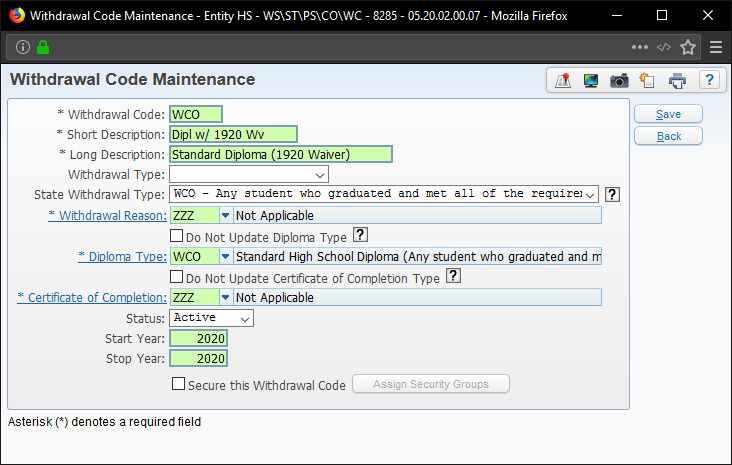 Mass Update Student Class Exclude Class from EOC Utility (PS\CA\TO\AU)	Skyward has created an Administration Utility to mass exclude students from taking the EOC in a school year. By mass flagging students as excluded from the EOC, Skyward will revert to normal GPA calculation methods for students' EOC courses instead of using the EOC Calculation method. Skyward will no longer look at EOC-adjusted semester and/or final buckets to determine earned credit and GPA, as if the EOC did not exist for the class.	The utility is located under Administration Utilities, in Product Setup, under Contact Access\Tools. There, you will see a browse of the available Administration Utilities created by Skyward. Locate the Mass Update Student Class Exclude Class from EOC (zfxeocedit001.w) utility in the browse, select it, and then click Run. You will see a splash screen alerting you that if the utility is run incorrectly, it may cause data issues. Confirm you agree to the terms of using the utility by checking the checkbox at the bottom and clicking Continue. The splash screen will close and open the utility.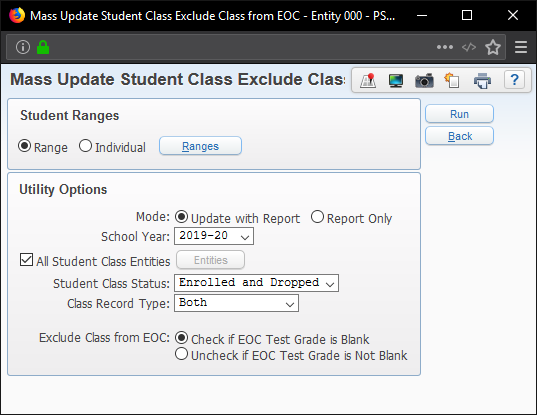 	The utility can run for a range of students or for specified students using the Individual option. If you use the Range option, click the Ranges button and enter the student ranges to run the utility for (e.g. grades 09 to 12, active students only, etc.). Click Save to save your ranges. If you use the Individual option, click the Individual button and enter student alphakeys to run the utility for in the available textbox and then clicking Add. Click Save to save your list of students.The following configuration options are available for the utility. Review each option carefully to avoid updating the wrong classes.The utility can run in one of two modes: Update with Report or Report Only. The Update mode will make changes to the student class records it processes. (If you are testing the utility, be sure to select the Report Only option!) Next, select the school year of classes to update using the utility. Leave the option defaulted to 2019-20 to update this year's classes. (If you are running this utility retroactively (i.e. after rollover), be sure to then adjust the school year to 2019-20.) Next, select which class records to update in student class entities. Student class entities are the school of instruction and found on the Scheduling or Grades tabs in the Student Profile. These are different than the student's school of enrollment but are typically not different. Select whether to update only currently enrolled and/or dropped classes.Select whether to update only current and/or historical classes.Finally, select an Exclude Class from EOC option: check the option to exclude for student class records if the EOC grade is blank or uncheck the option to exclude if the EOC grade is populated.Once you have configured the utility as desired, verify the Mode you are running utility in and then click Run. The utility will run immediately without a preview and should not take long to run. When the utility has completed, click View Report. If you ran the report in Report Only mode, the report will show which classes will be updated.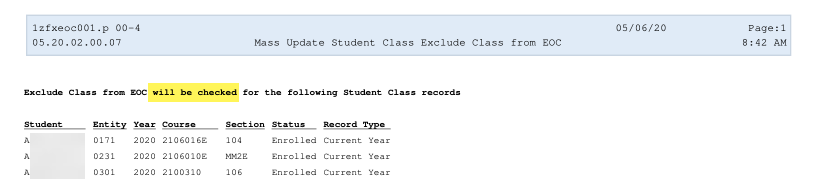 	If you ran the utility in Update and Report mode, the report will show which classes were updated.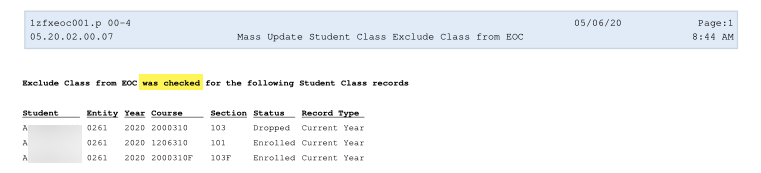 	After running the utility and making updates, the students whose classes were updated will need a GPA Calc ran for them. Change to an entity and then navigate to Office\Grading\Product Setup\Utilities and select the GPA Calculation utility. Run a GPA Calc for your final regular year grading period (should be four) and the most recently completed grading period, at a minimum.The "Exclude Class from EOC" option will have the following effects on a student's class record:On the Grades tab, the EOC grade bucket for the course will display with a bucket blocker. All EOC class records in this browse without an EOC grade should have the bucket blocker displaying.Editing the class record will show the "Exclude Class from EOC" option is checked. This does not prevent other EOC options from displaying, though.Under the Current GPA tab, the GPA calculations for the class will be using the regular semester and/or final buckets as configured for the course length set under GPA Setup (WS\OF\GR\PS\CF\GP) to calculate earned credit and GPA.

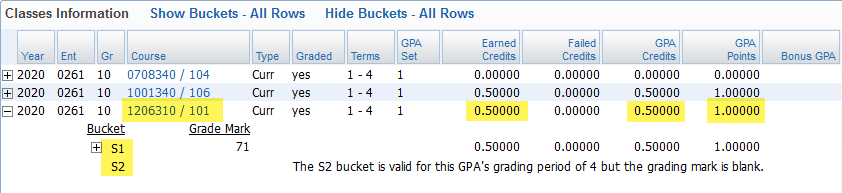 Update Scholar Designation Criteria for 2019-20 Cohort (WS\OF\CA\GR\EN\PS\CF\EN)	The Florida DOE announced students graduating in the 2020 school year, the EOC assessment requirements for Scholar Designation are waived (FLDOE Webinar (Slide 12), April 15). The Scholar Designation setup in Skyward will need to be updated to reflect this change if you use Skyward to calculate and award Scholar Designation to students. Navigate to Office\Curriculum & Assessment\Endorsements\Setup\Configuration and select Endorsement Maintenance.	In the window that opens, change the Endorsement option at the top of the window to Scholar Designation. Then, click the plus button on the Grad Year Ranges line to add a new set of requirements. In the window that opens, update both the Grad Year Low and High values to 2020, leave the option to Clone Endorsement Requirements from Another Option, change the drop-down below to "Scholar Designation (2018-9999)," and then click Save. Skyward will alert that it will automatically update the Grad Year High value for the 2018-9999 range to 2019, which is desired. Click Continue to create the new grad year range.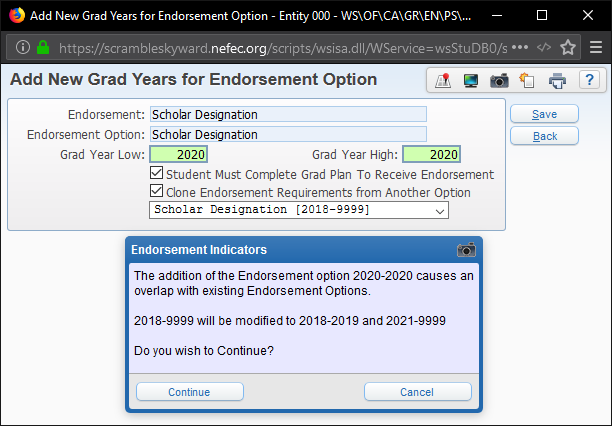 	Creating the 2020 grad year range also creates a 2021-9999 range which is empty. Click the plus button on the Grad Year Range line again and repeat the same process using a Grad Year range of 2021 to 9999. This will clone over the 2018-9999 Scholar Designation setup into the 2021-9999 setup.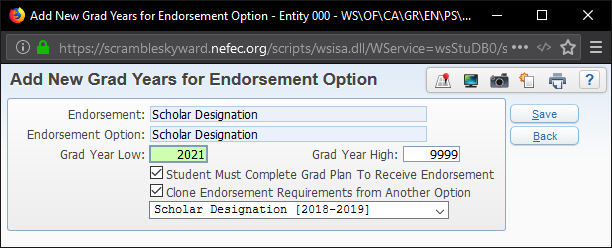 	Finally, back in the Endorsement Maintenance window, click the 2020-2020 Grad Year Range. In the Requirements for Scholar Designation (2020 - 2020) area, select the "Geometry EOC" requirement and then click Delete to remove the requirement for grad year 2020 students. Repeat this process for the "Biology EOC", "Biology AP, IB, or AICE", "US History EOC", and "US History AP, IB, or AICE" requirements.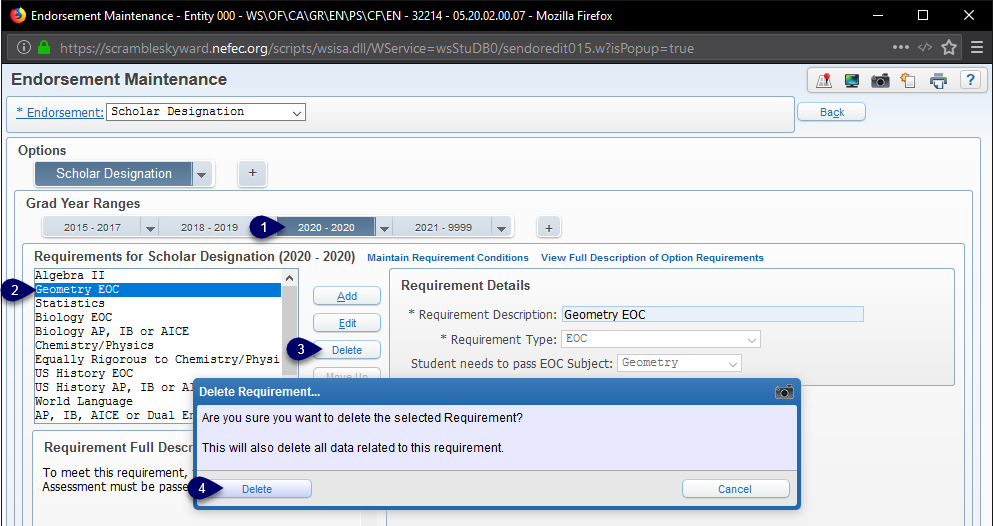 Early Graduates	Non-senior students graduating early are also waived from passing the EOCs for Scholar Designation if they are graduating in Spring 2020. However, Skyward calculates Scholar Designation by grad year and the remaining non-seniors students are still required to pass the EOCs if they are not graduating early. The Endorsement Maintenance area is not able to account for students graduating early, as 11th grade students, without adjusting the grad year of the student to show them as a senior/12th grade student. This is, unfortunately, a Skyward limitation. Pending any Skyward updates to the Endorsement Maintenance area to account for this, the recommended action for calculating and award Scholar Designation for non-senior students graduating in Spring 2020 is to perform them manually.Presentation:http://www.fldoe.org/core/fileparse.php/19861/urlt/fdoewebinar-4142020.pdfRecording:https://www.gotostage.com/channel/d9d503843cc346b3b0ff8bb54ccc70da/recording/cf95c5eade2a4f00a6a50e109fa9304b/watch?source=CHANNELRule:https://www.flrules.org/gateway/ruleNo.asp?id=6A-1.09422Development:https://www.flrules.org/gateway/notice_Files.asp?ID=23213766CohortScheduled Graduation DateConcordant ScoresThose who entered 9thgrade in 2018-2019 andbeyond.Spring 2022 and beyondStudents can only use newly adopted scores.
For Grade 10 FSA ELA:480 on SAT EBRWAn average of 18 on ACT English and ReadingFor Algebra 1 EOC:430 on PSAT/NMSQT* or420 on SAT Math** or16 on ACT MathThose who entered 9thgrade between 2010-2011and 2017-2018Spring 2021Spring 2020Spring 2019Spring 2018Spring 2017Spring 2016Spring 2015Spring 2014Students can use last-adopted scores.For Grade 10 FSA ELA:430 on SAT EBRW*** or24 on SAT Reading subtest or19 on ACT ReadingFor Algebra 1 EOC:97 on PERT MathematicsStudents can also use the newly adopted scores.CurrentAdjustment for 2020-2021Learning gains are calculated based on the improvement from the prior year to the current year.For example, a learning gain is measured based on improvement from the 2018 Grade 3 FSA ELA to the 2019 Grade 4 FSA ELA.To accommodate the missing year of assessment results (2020), learning gains would be calculated based on the improvement from the "prior-prior" year to the current year.For example, a learning gain would be based on improvement from the 2019 Grade 3 FSA ELA to the 2021 Grade 5 FSA ELA.CurrentAdjustment for 2020-2021Middle school acceleration is calculated based on the percentage of students who scored a Level 3 or higher in Grade 7 mathematics who pass a high school level EOC in Grade 8.Students who earn industry certifications are also included (lagged measure), as well as all students who take high school level EOCs in middle school.To accommodate the missing year of assessment results (2020), middle school acceleration would be calculated based on the percentage of students who scored a Level 3 or higher in Grade 6 mathematics (2019) who pass a high school level EOC in Grade (2021).Industry certifications and all EOCs in middle school remain included.2019 Actual Results2019 Simulated Results (if adjustments described in this presentation are applied)35% "A"27% "B"32% "C"5% "D"<1% "F"36% "A"24% "B"31% "C"7% "D"1% "F"